   КЗО «Дніпропетровський навчально-реабілітаційний центр №1» ДОР»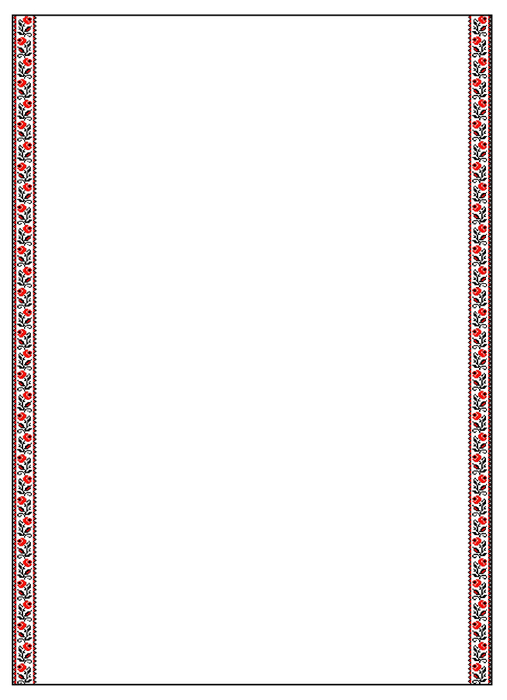 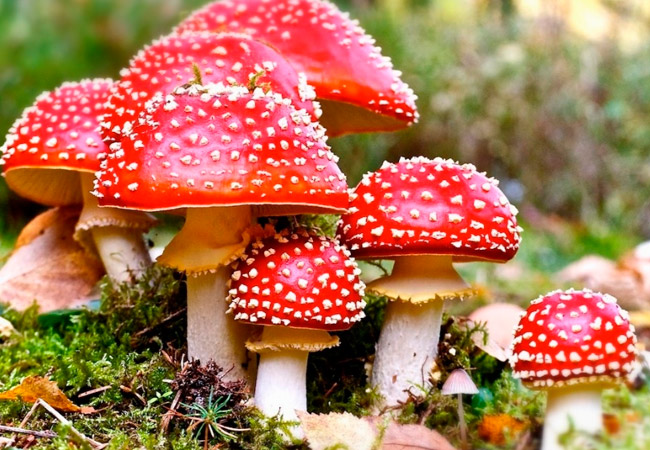 КОНСПЕКТ УРОКУз предметно-практичної діяльності3 класТема«Пластилінова аплікація – мухомор.»                                                                                          Підготувала:                                                                                           вчитель-дефектолог                                                                                          Сорокіна О.А.                                                  м.ДніпроТЕМА УРОКУ: Пластилінова аплікація – мухомор. 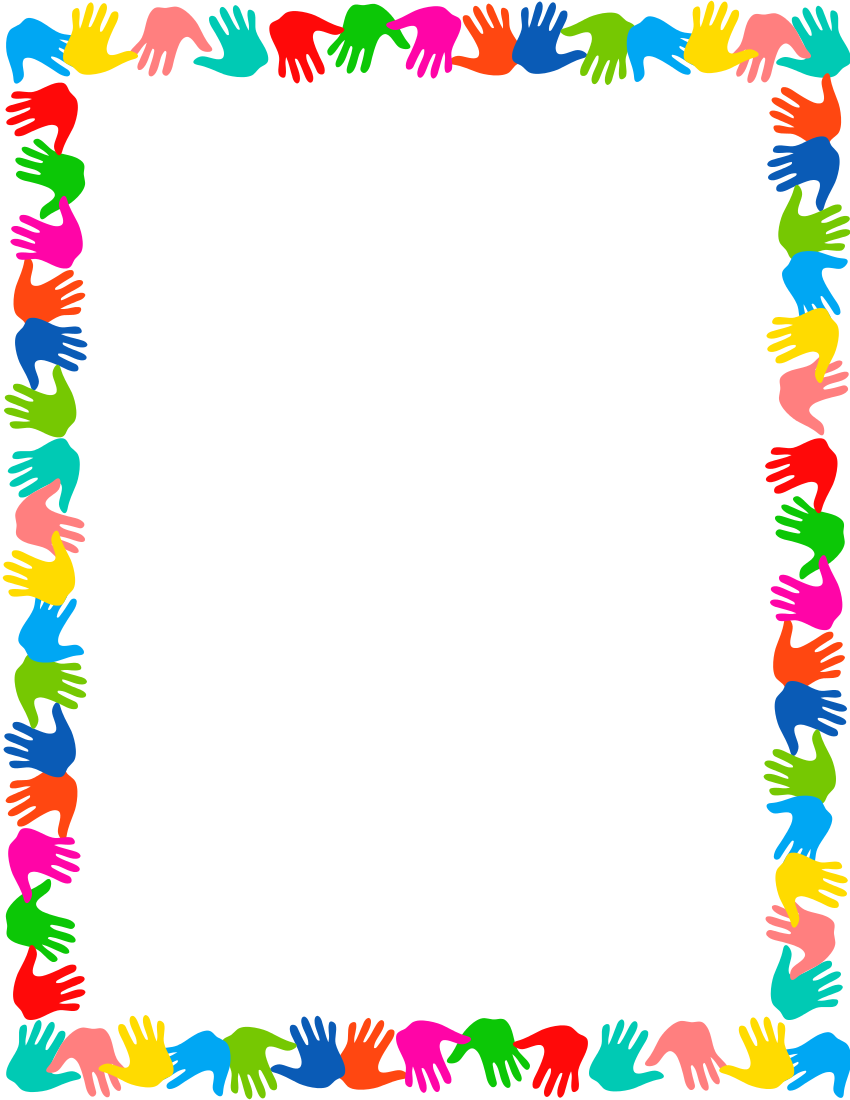 МЕТА УРОКУ: вчити прийому розмазування пластиліну. ЗАВДАННЯ: Освітні: -вчити заповнювати контур зображеного предмета пластиліном; -закріпити прийом відщипування; -закріпити прийом скачування кульок; -закріпити прийом натискання.Корекційно-розвиваючі:-розвивати дрібну моторику; -розвивати увагу, пам'ять;-розвивати наочно-образне мислення; -розвивати тактильне сприйняття;-розвивати комунікативні навички.Виховні:-виховувати вміння працювати в колективі; -виховувати естетичні почуття; -виховувати самостійність.СЛОВНИК: гриб – мухомор, пластилін, дошка, відщипувати, скочувати, розплющувати, розмазувати.ОБЛАДНАННЯ: магнітофон, листи картону з підготовленим малюнком, пластилін білого та червоного кольору, муляжі грибів та мухомору.                                                        ХІД УРОКУ1. Організаційний момент. Вчитель: Довгоочікуваний дан дзвінок - Починається урок. 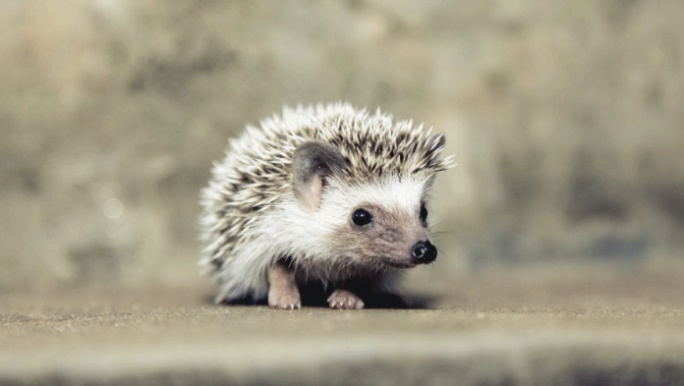 2. Вступна частина.Вчитель: Діти, до нас в гості прийшов їжачок. Подивіться, що у нього в кошику.Вчитель дає кожному учню помацати муляжі грибів. Діти обмацують та оглядають гриби.Вчитель: У кошику є зайвий гриб, дізнаєтесь який, відгадавши загадку:Шапинка червона, ще й цяточки білі,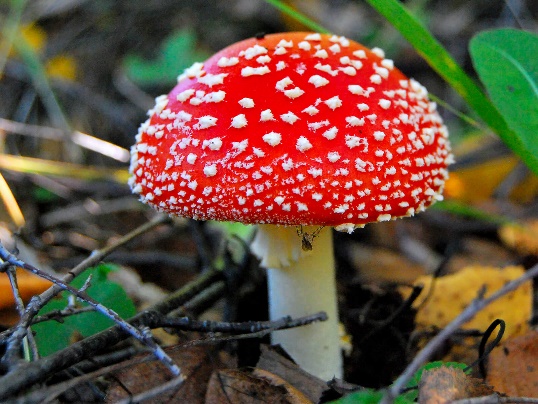 Виріс отруйний грибок на дозвіллі.Кращий за всіх цей грибочок із виду,Та не готуйте його до обіду.Вчитель: Правильно, це мухомор! 3. Основна частина уроку. Вчитель: Давайте уважно розглянемо мухомор. Ось у нього ніжка. А що біля мухомора на капелюшку? Білі цятки. Вчитель роздає дітям заготовки із зображенням мухомора. Вчитель: Подивіться, у вас на картинках теж зображений мухомор. Чого у нього не вистачає? Крапинок! Давайте з білого пластиліну зробимо цятки, щоб усі дізналися його і не стали зривати і їсти цей гриб. Ігрова вправа «Зроби як я». Вчитель показує прийоми роботи: відщипування, скачування кульок, натискання, розмазування. Підходить до кожної дитини та показує прийоми.4. Динамічна пауза. 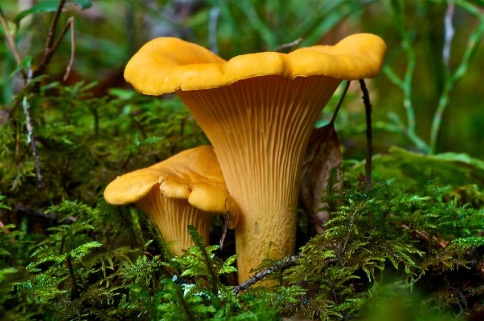 Вчитель: А тепер давайте трохи відпочинемо:Топ – топ – п'ять кроків, У корзинці п'ять грибів.Мухомор червоний – гриб небезпечний. 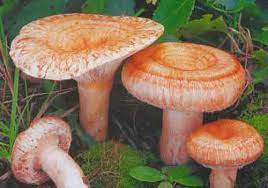 А другий – лисичка, Руда кочиска. Третій гриб - волнушка, Рожеве вушко. А четвертий гриб - сморчок, Бородатий дідочок.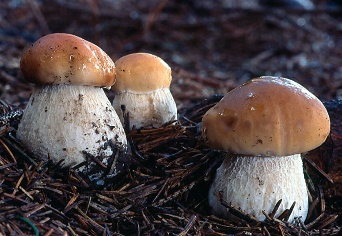 П'ятий гриб -білий, Їж його сміливо! Діти під музику виконують рухи «крокують» пальчиками по столу. Переплели пальці - зробили корзинку, великі пальці - ручка. Загинають по одному пальці на обох руках на кожну назву гриба, починаючи з мізинців. Дидактична гра «Підберемо капелюшки»Вчитель: Я вам підготувала картинки, подивіться, на них теж не вистачає капелюшків, давайте ми з вами зробимо грибочкам капелюшки.Виконання аплікації. Роздаються картонні основи, на яких зображено контур мухомора. Пластилін білого та червоного кольору. Діти виконують розмазуванням капелюшок мухомора червоним пластиліном, з білого пластиліну скочують п'ять кульок і розплющують на капелюшку.5. Закріплення матеріалу. Вчитель: Молодці! Подивіться який красивий гриб у нас вийшов! Але, запам'ятайте – їсти його не можна. А зараз давайте відгадаємо кілька загадок про гриби, щоби краще запам'ятати.Із найперших своїх днівНайбіліший із грибів.По властивостях він цінний,Лікар від хвороб відмінний.(Білий гриб, боровик)Вийшов красень на стежину,Вдягся в білу одежину,Капелюх червоний взяв –Всіх навколо налякав! (Мухомор)Ці грибочки невеличкі,Із близнючок в них сестрички.По лісах мандрують пішки,Носять рижі босоніжки.(Лисички)Обліпили всі пеньочкиМами – тата сини й дочки: Мов гвіздочки всі тоненькі,Вишукані й чепурненькі.(Опеньки)6.Підсумок уроку. Вчитель: Сьогодні ми познайомилися з різними грибами і навчилися робити аплікацію мухомора з пластиліну, і їжачок каже вам велике спасибі, що не далийому з'їсти отруйний мухомор.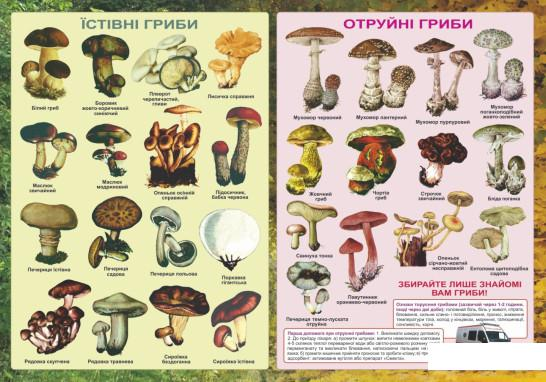 